Hall & Pickles a division of Hall & Pickles 1812Limited Responsible Sourcing Policy Statement Hall & Pickles a division of Hall & Pickles1812 Limited is one of the largest independent steel stockholders in the United Kingdom and recognizes the impact we can have on the environment and our stakeholders through our operational activities.We operate an Assured Supplier and Approved Supplier list across our business ensuring we purchase our steel from Quality assured steel mills and suppliers. The majority of products we purchase to sell are supplied by well-established UK or Western European suppliers in the steel industry. These steel mills and suppliers are committed to playing a responsible role in the shaping of a sustainable future for generations to come.Hall & Pickles a division of Hall & Pickles 1812 Limited will assess our risks and opportunities associated through our business activities including the procurement and sourcing of our main product range / materials (general steels) and other consumables purchased in regard to business operations.  What does ‘responsible sourcing’ mean?Responsible sourcing is an approach to sourcing products and services within the supply chains utilised by Hall & Pickles a division of Hall & Pickles Limited, where we as an organisation will actively and consciously source and procure products and services for our business operations in an ethical, sustainable and socially responsible manner.This means that Hall & Pickles a division of Hall & Pickles 1812 Limited will aim to ensure that current business practices – both within its business and throughout its supply chain do not have a negative impact on people and the environment, but strive to have a positive impact on people and the environment.  Why is ‘responsible sourcing important’?Businesses have the potential to source products and services from all over the world, and need to understand the impact and responsibility to source products and services in such a way to demonstrate a positive impact on the environment and its wider influence.  Where practicable Hall & Pickles a division of Hall & Pickles 1812 Limited source products from the UK and Western Europe. Hall & Pickles a division of Hall & Pickles 1812 Limited recognizes the importance of its responsibility to understand the impact of its activities on the local and wider reaching environment, and to limit any negative impacts on these environments. Hall & Pickles a division of Hall & Pickles 1812 Limited will continue to work with its supply chain for both products and services to promote awareness of responsible sourcing with the focus to reduce negative impacts and promote positive impacts.      What does responsible sourcing involve?To source responsibly Hall & Pickles a division of Hall & Pickles strives to understand how our business operations and that of our suppliers (supply chain) operations may have an effect – either positive or negative on people and the environment. Hall & Pickles a division of Hall & Pickles 1812 Limited examines how different areas of its business operations will have an impact on many varied areas – for example – Labour standards, health and safety, environmental issues, social issues, ethical issues and equality issues. Within these areas the social and environmental risks are examined, understood and steps taken to limit the risks and where possible create opportunities for improvement.Hall & Pickles a division of Hall & Pickles 1812 limited will engage with our key suppliers to ensure that where practical we both deliver sustainable policies and practices to deliver mutually beneficial ethical, economical and environmentally sustainable business partnerships. We will communicate and review the key issues of our responsible sourcing policy and ensure where practical our key suppliers possess the necessary controls, process and management systems in place in regard to their approach to responsible sourcing and sustainability.Goods and ServicesHall & Pickles a division of Hall & Pickles 1812 Limited  are committed to, and expect our key suppliers to also be committed, to the sourcing of goods and services to have a positive impact on the environment and the people involved within the supply chain.We will endeavour and expect our key suppliers to ensure they consider the impact on natural resources when sourcing goods, services or raw materials.We will expect that our key suppliers have an Enviromental Policy statement and that they adhere too and are compliant too all relevant enviromental protection laws and regulations.  We will endeavour and expect our key suppliers to set and work towards environmental targets specific to their business, for example eliminating excessive packaging, reducing the use of single use plastics, without the implementation of the targets having a negative impact on the business, goods or service provided.PeopleHall & Pickles a division of Hall & Pickles 1812 Limited are committed to creating a work environment where everyone feels safe, engaged in the ethos of the business, is shown and shows respect and dignity to fellow work colleagues, supported to do their best and look to continue to improve all aspects of the working environment.Therefore we expect our key suppliers and key members of our and their supply chain:Ensure that Health & Safety of all that could be affected by their activities is a main focus and runs to the core of their business activities / operations.Ensure that Human Rights are respected and treat their employees with dignity and respect and ensure that these values are in place and upheld by their own supply chains.Ensure that they and their supply chains have a Modern Slavery Policy in place and that the guidelines within their policy are implemented and observed.Ensure that all employees have the necessary level of competence to fulfil tasks required within their role in the organisation. Ensure that they and their supply chains have a Health & Safety policy in place and that the guidelines within the policy are implemented and observed. Also when onsite at Hall & Pickles all key suppliers adhere and cooperate on all matters relating to Health & Safety.  Implementation and Review.Hall & Pickles a division of Hall & Pickles 1812 Limited will ensure that employees and key suppliers adhere to our responsible sourcing principals by:Communicating this policy with our employees and key suppliers.Requesting information on social and environmental polices and performance from our key suppliers and evaluating the information to ensure they fulfil our requirements. Measuring and monitoring our performance.Signed: 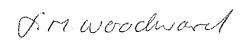 Quality Assurance Group Manager:Date: June 2023Approved by:Signed: 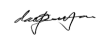 Group M.D / CEO.Date: June 2023